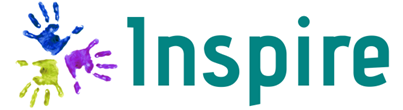 Inspire Teaching School: Inspiring Improvement Partner (IIP)Person SpecificationInspire Teaching School is committed to safeguarding and promoting the welfare of all pupils and expects all employees and volunteers to share this commitment.  This post is subject to an Enhanced DBS Check.ESSENTIAL (At appointment)DESIRABLE (Can be developed over time)QualificationsQualificationsQualified teacher statusRelevant degreeNPQH or equivalentMasters  or Doctoral degree qualification, Recent, relevant professional engagement in researchExperienceExperienceE1. Minimum 6 years of effective Senior leadership experience as a Head TeacherE2. Outstanding classroom practitioner E3. Proven ability to establish effectiveimprovement strategies at whole school level to raise standards for pupils of all abilitiesE4. Use of innovative approaches to the development of teaching and learning, including assessment for learningE5. Successful management of primary school self- evaluation, appraisal, improvement planning and target settingE6. Successful partnership working with other schools, relevant service agencies and stakeholders E8. Experience of supporting other schools through school improvementE9. Experiencing of coaching and mentoring othersE10. Experience of training staffE11. Experience of interpreting and analyzing different data tracking systemsE12. NLE/LLE/SIP or similar experienceE13. Previous experience of brokering school to school supportE1.4. Experience of conducting inspections or Teaching and Learning ReviewsE15. Experience of leading a school to outstanding statusKnowledge, skills and abilitiesKnowledge, skills and abilitiesK1. Thorough knowledge and understanding of national priorities, current curriculum developments, models of leadership and an ability to disseminate this to othersK2. Ability to support planning, monitor, evaluate and review impact of school provisionK3. Able to demonstrate an understanding and application of system wide school improvement K4. Demonstrable ability to communicate effectively to stakeholders in written and oral formK5. Ability to analyse and interpret data and set challenging but realistic targetsK6. Understanding of the performance management of school staffK7. Up to date knowledge and understanding of school monitoring systems and self-evaluationK15. The ability to quality- assure school provisionK8. Ability to work effectively with key partners, associates and systems leaders. K9. Ability to think creatively and to prioritizeK10. Ability to proactively engage a network of external relationships and networksK11. Willingness to learn from others and to give and seek advice where necessary.K12. The capacity to work collaboratively with othersK.13 An understanding of provision to support welfare and wellbeingK.14 Current driving licensesees seek adviceseek and take adviceEquality, Inclusion and safeguarding issuesEquality, Inclusion and safeguarding issuesS1. Ability to integrate equality and safeguarding policies into service deliveryS2. A strong commitment to inclusion with high expectations of all learnersS3. Experience of implementing strategies to promote racial harmony and understanding, and deliver SMSC developmentS4. Experience of implementing strategies for social inclusion Personal Qualities Personal Qualities Q1. Strong interpersonal skills Q2. A commitment to empowering rather than   attempting to control processes and outcomes Q3. Committed to continued  professional     development of self and others Q4.The ability to work under pressure and to meet   agreed deadlines Q5. Able to deal sensitively with people and resolve   conflict Q6. Appreciation of the importance of a work-life    balance for self and othersQ7. A positive disposition and a sense of humourQ8. Calm presentation of self